Mood/Anxiety Screen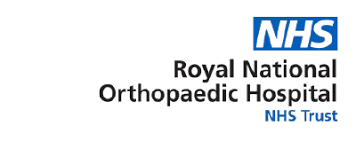 In patients who present with mood changes or heightened anxiety, ask the patient to complete the Hospital Anxiety and Depression Screen (HADS) – see overleaf.Scoring the HADSThe HADS consists of 14 questions that can be scored from 0 to 3. 7 questions relate to anxiety (indicated by an ‘A’) and 7 questions relate to depression (as shown by a ‘D’).Each subscale: Anxiety (A) and Depression (D) are scored separately. Therefore the maximum score (maximum anxiety and depression) is 21 for each subscale.Interpreting the ScoreAny patient scoring above 11 on either subscale, or answering ‘A lot of the time’ or ‘A great deal of the time’ to the statement ‘Worrying thoughts go through my mind’, (irrespective of final score) should have a Suicide Risk Assessment – Refer to separate resource on Suicide Risk Assessment.Where the patient has no or low suicidal risk, the score on the HADS should be interpreted in the following manner:* for each subscale
** refer to separate document on Mental Health TriageHOSPITAL ANXIETY AND DEPRESSION SCALE (HADS) Please tick the box beside the reply that is closest to how you have been feeling IN THE PAST WEEK. 
Don’t take too long over your answers: your first thought is usually the most accurate.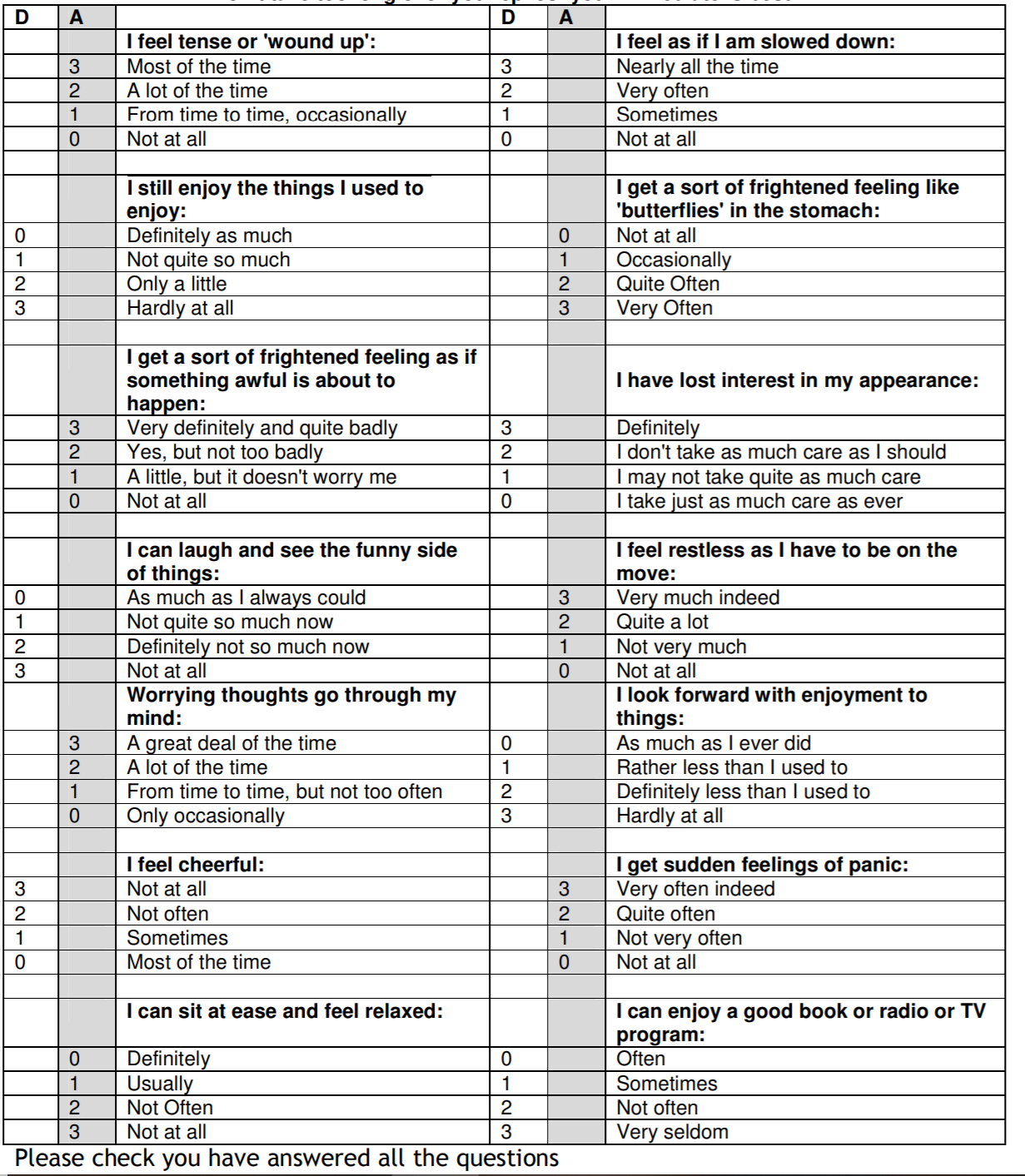 Score*MeaningTriage Code**Response0-7NormalGReassurance8-10Elevated distressF/GWatchful Waiting11-14AbnormalFPrimary care mental health response15-21Severe distressE+Specialist mental health input required